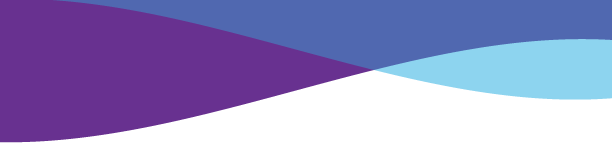 LEGAL RESOURCESEmployment Discrimination in DallasU.S. Equal Employment Opportunity Commissionhttps://www.eeoc.gov/eeoc/newsroom/wysk/enforcement_protections_lgbt_workers.cfmYou may be able to pursue a case under federal law through the U.S. Equal Employment Opportunity Commission (EEOC). Texas has no explicit employment non-discrimination protections for LGBTQ workers under state law.City of Dallas Office of Fair Housing https://dallascityhall.com/departments/fairhousing/Pages/fair_housing_complaints.aspxDallas is one of a handful of cities in Texas that has enacted protections for LGBTQ residents. If you live in the City of Dallas and you feel you have been discriminated against by your employer on the basis of sexual orientation or gender identity, you may be able to pursue a case against your employer. Other cities with ordinances to protect LGBTQ workers include Plano and Fort Worth. Housing Discrimination in DallasCity of Dallas Office of Fair Housing https://dallascityhall.com/departments/fairhousing/Pages/fair_housing_complaints.aspxDallas is one of a handful of cities in Texas that has enacted protections for LGBTQ residents. If you live in the City of Dallas and you feel you have been discriminated against by your landlord or housing provider on the basis of sexual orientation or gender identity, you may be able to pursue a case against them. The complaint will be filed jointly with HUD’s Office of Fair Housing and Equal Opportunity. LGBTQ Legal Help Desks Looking for legal help or advice? The organizations below provide LGBTQ-specific legal help desks.Lambda Legalhttps://www.lambdalegal.org/helpdeskTransgender Law Centerhttps://transgenderlawcenter.org/resourcesNational Center for Lesbian Rightshttp://www.nclrights.org/legal-help/National Center for Transgender Equality https://transequality.org/know-your-rightsRefugee, Asylum Seeker and ImmigrationLooking for assistance as an LGBTQ refugee or asylum seeker? The organizations below may be able to provide information or case management.RAICES (based in Dallas)https://www.raicestexas.org/contact-us/locations/International Rescue Committee (based in Dallas)https://www.rescue.org/united-states/dallas-txImmigration Equality (national)https://www.immigrationequality.org/get-legal-help/#.XnzdKy-ZOu4Name Change, ID and Documents Resource Center’s Advocacy Team offers bi-annual name and gender marker change workshops in partnership with UNT.  More information can be found on our website and social media channels. National Center for Transgender Equality -- Texas Documents Guidehttps://transequality.org/documents/state/texasPolice Department LGBTQ LiaisonsFor emergencies dial 911. Area police departments have appointed non-emergency direct points of contact for the LGBTQ community. Dallas Police Department LGBTQ Liaison https://dallaspolice.net/communitys/glbtliaisonofficerIrving Police Department LGBTQ Liaisonhttps://www.cityofirving.org/3236/LGBTQ-LiaisonDisclaimer: This list of resources is for reference only. It should not be considered legal or medical advice or an endorsement of any listed organization. You may wish to consult an attorney, law enforcement official or physician for best guidance. All information is subject to change. 